Publicado en Rincón de la Victoria el 08/08/2017 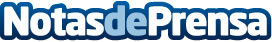 Un nuevo hogar en Rincón de la Victoria, Urbanización Los SaucosEdipsa Inmobiliaria pone a la venta la nueva promoción CR Los Saucos, pisos de obra nueva en Rincón de la Victoria, en la Urbanización Parque Cantal. Ya a la venta la primera, segunda y tercera fase de esta promoción con viviendas de dos, tres y cuatro dormitoriosDatos de contacto:Edipsa952 215 053Nota de prensa publicada en: https://www.notasdeprensa.es/un-nuevo-hogar-en-rincon-de-la-victoria Categorias: Inmobiliaria Andalucia Construcción y Materiales http://www.notasdeprensa.es